__________________________________________________________________Spring 2024 Major Sponsorship:		Purchasing ONE full-page ad to be used in ONE printed concert program (May of 2024)and to be included on publicity posters, fliers,								and postcards.Signature (Authorized Person)__________________________________________________________Date______________________________________________________________________________Company__________________________________________________________________________Contact Person(s)____________________________________________________________________Address___________________________________________________________________________City_________________________State___________Zip Code_______________________________Phone_______________________Email_________________________________________________Please place an X next to all that apply below:Enclosed is my check for $1,000 (or more), payable to Family Folk Machine, for the purchase of ONE full-page ad__________ Please accept my check for a major sponsorship in the amount of $________________ __________ Please use my original logo from my past sponsorships for this Ad__________ I will be sending a new Ad or logo in JPG format by April 8, 2024~~~~~~~~~~~~~~~~~~~~~~~~~~~~~~~~~~~~~~~~~~~~~~~~~~~~~~~~~~~~~Thank you for your generous support for the music and mission of the Family Folk Machine!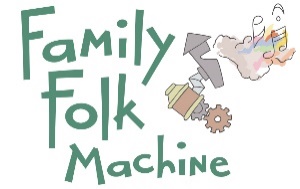 Please return the completed form to:Family Folk MachineP.O. Box 1421Iowa City, IA  52244-1421or by email to Note58us@yahoo.com The Family Folk Machine is a nonprofit organizationEIN:  82-5371688             